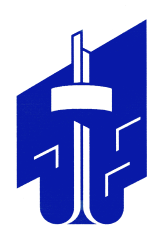 СОВЕТ депутатов металлургического района
второго созыварешениеот 15.02.2024		                                                                                                           № 38/3В соответствии с Федеральным законом от 06 октября 2003 года № 131-ФЗ «Об общих принципах организации местного самоуправления в Российской Федерации», Уставом Металлургического района города Челябинска, решением комиссии по местному самоуправлению, регламенту и этике Совета депутатов Металлургического района города Челябинска от «12» февраля 2024 № 38/1 «Об установлении оснований для досрочного прекращения полномочий депутата Совета депутатов Металлургического района города Челябинска Ройт Т.А.» Совет депутатов Металлургического районаР е ш а е т:1. Прекратить досрочно полномочия депутата Совета депутатов Металлургического района города Челябинска по избирательному округу № 23 Ройт Татьяны Александровны 16 февраля 2024 года на основании части 10.3 статьи 40 Федерального закона от 06 октября 2003 года № 131- ФЗ «Об общих принципах организации местного самоуправления в Российской Федерации», в связи с его отсутствием без уважительной причины на всех заседаниях Совета депутатов Металлургического района города Челябинска в течении шести месяцев подряд. 2. Направить настоящее решение в территориальную избирательную комиссию Металлургического района города Челябинска в соответствии с законодательством.	3. Ответственность за исполнение настоящего решения возложить на Председателя Совета депутатов Металлургического района города Челябинска А.Е. Четвернина.4. Контроль исполнения настоящего решения поручить председателю постоянной комиссии по местному самоуправлению регламенту и этике (С.А. Малыгин).5. Настоящее решение вступает в силу с момента его принятия.Председатель Совета депутатовМеталлургического района                                                                                 А.Е. Четвернин О досрочном прекращении полномочий депутата  Совета   депутатов   Металлургического    района  города   Челябинска   по   избирательному округу  № 23 Ройт Татьяны Александровны